АДМИНИСТРАЦИЯ ГОРОДА ИШИМАПОСТАНОВЛЕНИЕ 24 октября  2022 г.                                                                                       № 1824	Руководствуясь статьями 16, 45.1 Федерального закона от 06.10.2003  № 131-ФЗ «Об общих принципах организации местного самоуправления в Российской Федерации»,  решением Ишимской городской Думы от 24.02.2022 № 111 «Об утверждении Положения о порядке организации и проведения публичных слушаний в муниципальном образовании городской округ Ишим», статьями 9,13 Федерального закона от 27.12.2018 N 498-ФЗ (в ред. от 14.07.2022) «Об ответственном обращении с животными и о внесении изменений в отдельные законодательные акты Российской Федерации»,  пунктом 4.11 статьи 27 Устава города Ишима:1. 	Назначить публичные слушания по проекту решения Ишимской городской Думы «О внесении изменений в решение Ишимской городской Думы от 25.02.2010 № 360 «Об утверждении Правил благоустройства территории города Ишима» (в ред. от 22.07.2010 № 410, от 26.05.2011 № 70, от 26.04.2012 № 157, от 28.06.2012 № 171, от 24.04.2014 № 301, от 28.05.2015 № 385, от 31.03.2016 № 39, от 26.10.2017 № 158, от 30.01.2020 № 299, от 27.08.2021 № 76, от 23.12.2021 № 102)» согласно приложению к настоящему постановлению.2.     Определить, что:- собрание участников публичных слушаний назначено на 06.12.2022, в малом зале администрации города Ишима (кабинет 120) по адресу: город Ишим, ул. Гагарина, 67, начало слушаний в 15.00;   - экспозиция проекта и консультации по экспозиции проводятся в здании администрации города Ишима по адресу: г. Ишим, ул. Гагарина, 67, каб. 105, со дня опубликования настоящего постановления и по 06.12.2022 в будние дни с 14.00 до 16.00;  - проект, подлежащий рассмотрению на публичных слушаниях, и информационные материалы к нему разместить на официальном сайте по следующему адресу: https://ishim.admtyumen.ru/mo/Ishim/economics/architecture/pub.htm.3.   Опубликовать настоящее постановление в газете «Ишимская правда», в сетевом издании «Официальные документы города Ишима» (http://ishimdoc.ru) и разместить на официальном сайте муниципального образования город Ишим ishim.admtyumen.ru.4.  	Контроль за исполнением настоящего постановления возложить на первого заместителя Главы города.Глава города                                                                                         Ф.Б. Шишкин                                                                              Приложение          к постановлению          администрации города Ишима от 24 октября 2022 года № 1824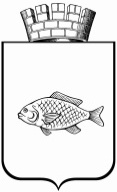 ИШИМСКАЯ ГОРОДСКАЯ ДУМАРЕШЕНИЕ (проект) В соответствии со статьями 16, 45.1 Федерального закона от 06.10.2003 № 131-ФЗ «Об общих принципах организации местного самоуправления в Российской Федерации», статьями 9,13 Федерального закона от 27.12.2018 N 498-ФЗ (ред. от 14.07.2022) "Об ответственном обращении с животными и о внесении изменений в отдельные законодательные акты Российской Федерации",  пунктом 4.11 статьи 27 Устава города Ишима, Ишимская город-ская Дума решила:1. Внести в решение Ишимской городской Думы от 25.02.2010 № 360 «Об утверждении Правил благоустройства территории города Ишима» (в ред. от 22.07.2010 №410, от 26.05.2011 №70, от 26.04.2012 №157, от 28.06.2012 №171, от 24.04.2014 №301, от 28.05.2015 №385, от 31.03.2016 №39, от 26.10.2017 №158, от 30.01.2020 № 299, 27.08.2021 N 76, от 23.12.2021 N 102) следующие изменения:1) абзац 1 подпункта 3.18.9. пункта 3.18. раздела 3 приложения к решению изложить в следующей редакции: «Загрязнение собаками, кошками и другими животными лестничных клеток, подвалов и иных мест общего пользования в жилых домах, а также иных территорий общего пользования города, в том числе дворов, тротуаров, улиц, скверов, площадей и т.д. . Обеспечение надлежащей уборки и утилиза-ции продуктов жизнедеятельности животных в местах и на территориях обще-го пользования осуществляется незамедлительно их владельцами, иными лицами, ответственными за содержание животных.». 2) В абзаце 2 подпункта 3.3.4. пункта 3.3. раздела 3 приложения к решению после слов «площадках или на газонах,»  дополнить словами «цветниках и иных территориях, занятых травянистыми растениями,».2. Опубликовать настоящее решение в газете «Ишимская правда»,  сетевом издании «Официальные документы города Ишима» (www.ishimdoc.ru) и разместить на официальном сайте муниципального образования город Ишим ishim.admtyumen.ru  в информационно-телекоммуникационной сети «Интернет».3.   Решение вступает в силу с момента официального опубликования.4. Контроль за исполнением решения возложить на постоянную комиссию Ишимской городской Думы по городскому хозяйству.Глава города		           			                                 Ф.Б. Шишкин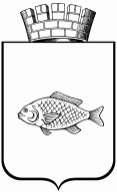 О  назначении  публичных  слушаний по проекту решения Ишимской городской Думы «О внесении изменений в решение Ишимской городской Думы от 25.02.2010 № 360 «Об утверждении Правил благоустройства территории  города  Ишима» (в ред. от 22.07.2010 № 410, от 26.05.2011 № 70, от 26.04.2012 №157, от 28.06.2012  №171,  от 24.04.2014 № 301,  от 28.05.2015 № 385,  от 31.03.2016  № 39,  от 26.10.2017 № 158,  от  30.01.2020 № 299, от 27.08.2021 № 76, от 23.12.2021 № 102)»_______2022№ ______О внесении изменений в решение Ишимской городской Думы от 25.02.2010 № 360 «Об утверждении Правил благоустройства территории города Ишима» (в ред. от 22.07.2010 №410, от 26.05.2011 №70, от 26.04.2012 №157, от 28.06.2012 №171, от 24.04.2014 №301, от 28.05.2015 №385, от 31.03.2016 №39, от 26.10.2017 №158, от 30.01.2020 № 299, от 27.08.2021 № 76, от 23.12.2021 № 102). 